«Absender»«Datum»3000 Wörter stärker und prüfungsrelevant – der neue Duden erscheint am 12. August! Sehr geehrte Damen und Herren,am 12. August erscheint der neue „Duden – Die deutsche Rechtschreibung“. Mit 3000 neuen Wörtern und insgesamt 148 000 Stichwörtern ist der neue Duden der umfangreichste, den es je gab. Elektroscooter, dystopisch, Mikroplastik, Geschlechterklischee oder helikoptern sind nur einige Beispiele, die Sie in der neuen Ausgabe unseres Bestsellers jetzt finden.Die 28. Auflage dokumentiert den aktuellen Stand der deutschen Rechtschreibung und präsentiert auf 140 Seiten alle Rechtschreibregeln, Korrekturzeichen sowie Hinweise zum geschlechtergerechten Sprachgebrauch. Bestellen Sie Ihren Duden mit dem beiliegenden Bestellformular. Oder kommen Sie zu uns in die Buchhandlung und lassen Sie sich beraten. Für Lehrerinnen und Lehrer wird es zum Erscheinungstermin Unterrichtsmaterial zum kostenlosen Download auf www.duden.de/download-d1 geben.Wir freuen uns auf Ihren Besuch in unserer Buchhandlung!Mit freundlichen GrüßenGrafiken zur Verwendung in Ihrem AnschreibenBitte achten Sie darauf, beim Vergrößern oder Verkleinern stets das richtige Seitenverhältnis beizubehalten. Die Grafiken dürfen nicht gestreckt oder gestaucht werden. Benutzen Sie bitte zum Vergrößern und Verkleinern nur die Punkte in den Ecken des Bildrahmens. 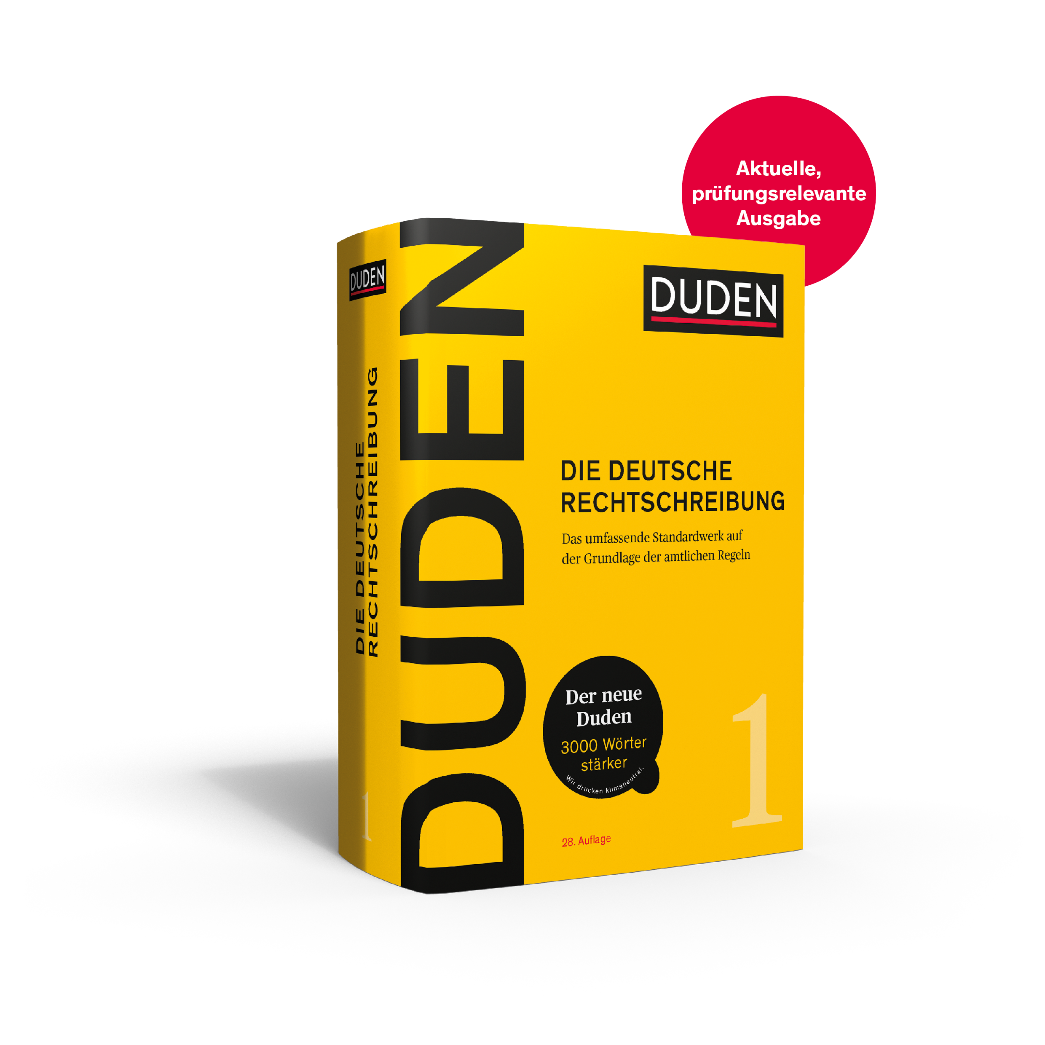 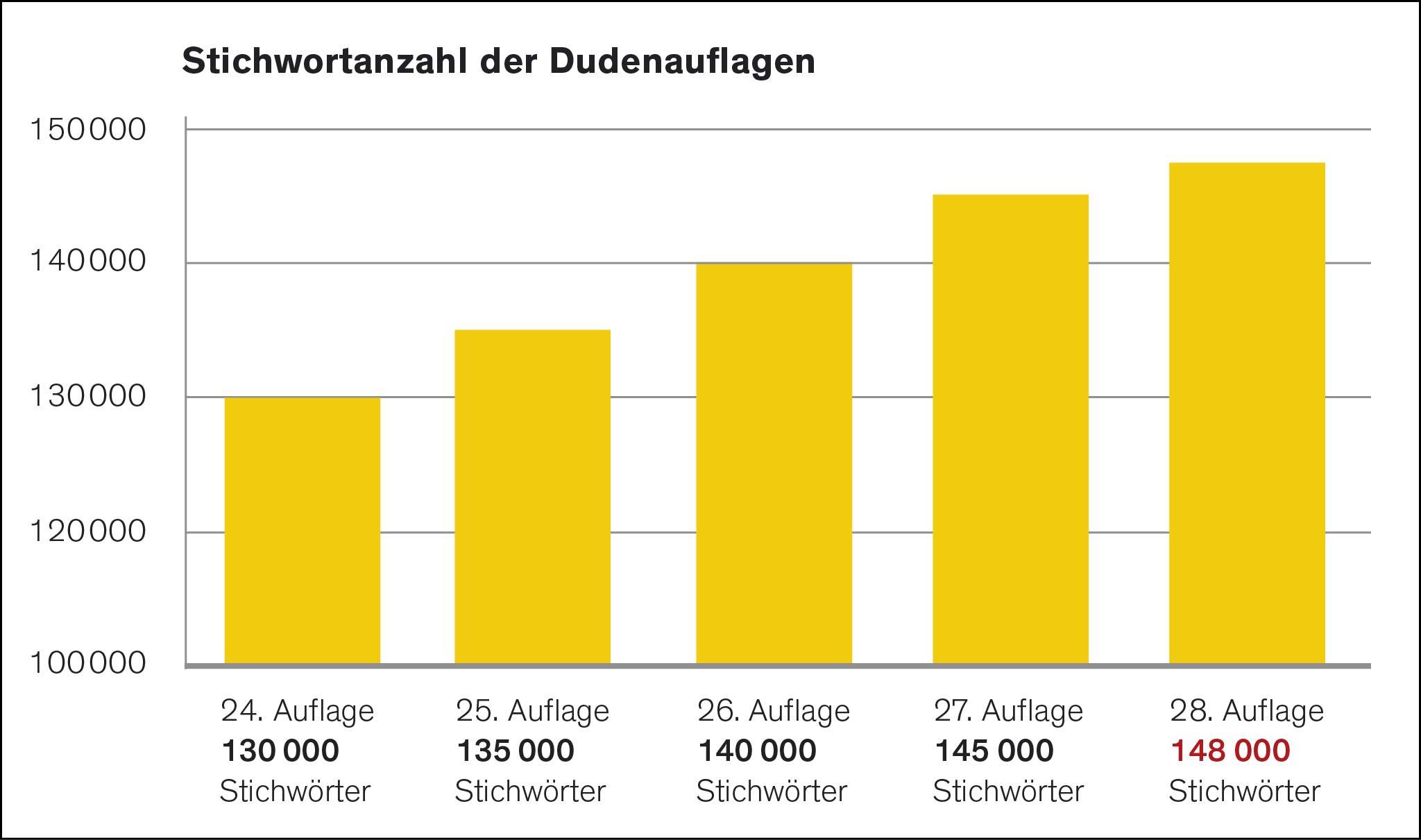 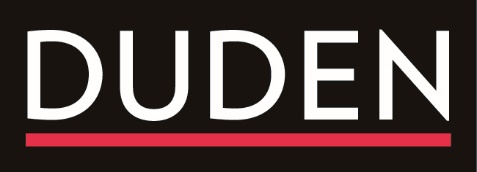 